Информация МКОУ «СОШ х. Ново – Исправненского» проведения мероприятий по формированию правовой культуры учащихся, посвящённые памяти Ю.Х.Калмыкова к 85-летию со дня рожденияс 11 января по 17 января 2018 – 2019 учебного года. 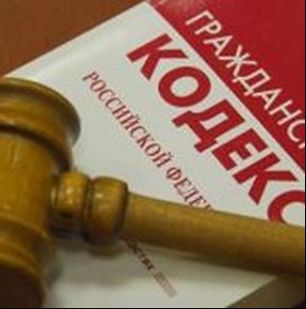    С 14 января – 17 января в нашей школе проводились мероприятия по формированию правовой культуры учащихся, посвящённые памяти Ю.Х.Калмыкова к 85-летию со дня рождения. Оформлен небольшой уголок, на котором можно прочитать биографию, творчество и трудовую деятельность  Юрия Хамзатовича.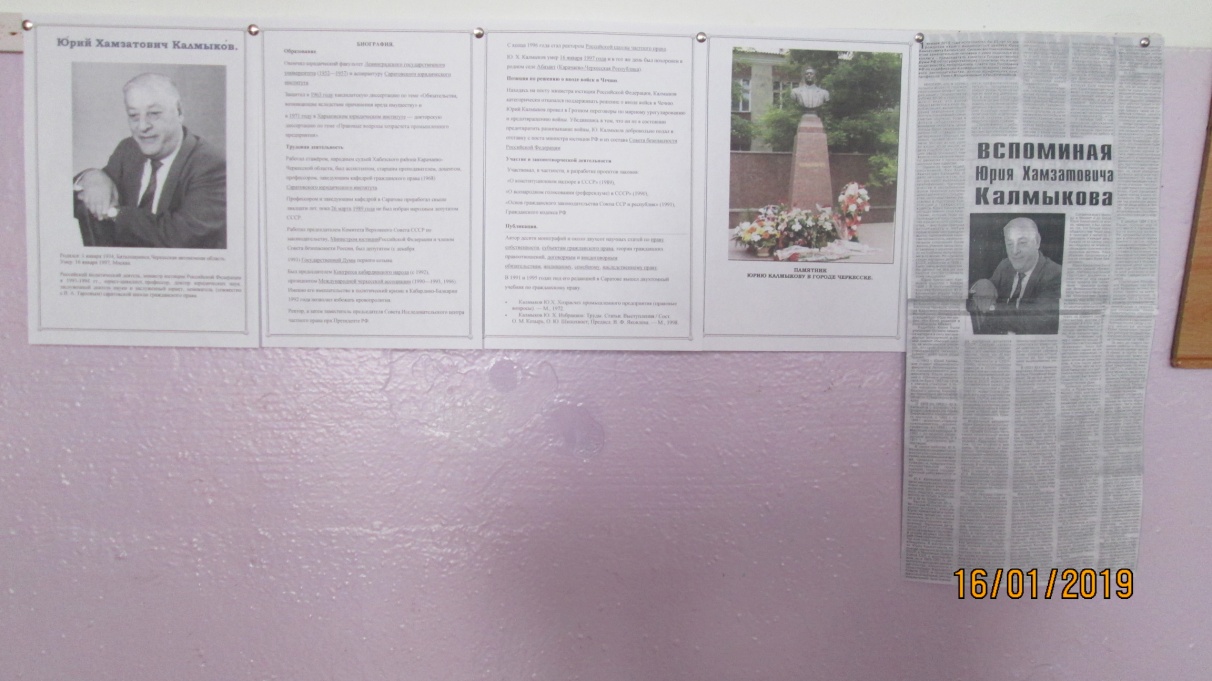 Классными руководителями  с 1 – 9 класс были проведены классные часы на правовую тематику:«Права ребёнка в современном мире. Гарантии прав ребёнка».«Добро и зло».«Поступок и ответственность».«Правила поведения»,«Взрослая жизнь – взрослая ответственность».      Педагогом-организатором Ганюта А.Д. был проведён общешкольный Единый классный час среди учащихся 5 – 9 классов на тему «Закон должен искоренять пороки и прививать добро», посвящённый памяти общественного деятеля, учёного, юриста Ю.Х.Калмыкова. 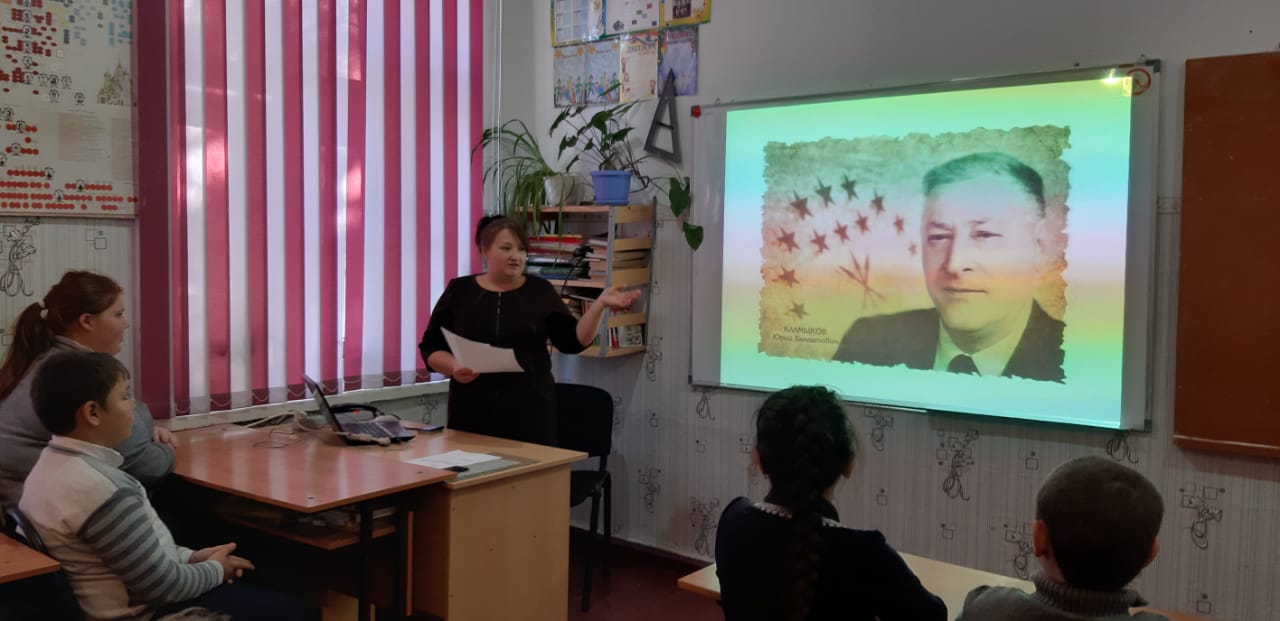 Алла Дмитриевна рассказала о жизни  и деятельности Ю.Х.Калмыкова. 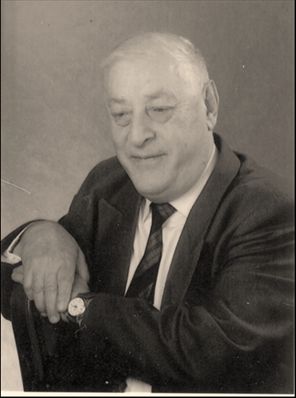  Зачитала цитату из его публикаций: «Сегодня мы все находимся в тяжелом положении. Если будем терпимы друг к другу, руководствоваться высоконравственными идеалами в наших поступках, то мы повернем ход истории, выйдем из создавшегося положения и заживем нормально. А эти идеалы нужно искать в прекрасном. Добрые корни дадут только хороший всход, поэтому возрождение корней не должно вызывать страх, напротив, оно дает надежду на человеколюбие терпимость и взаимопонимание. Поэтому наша цель – возрождение культур».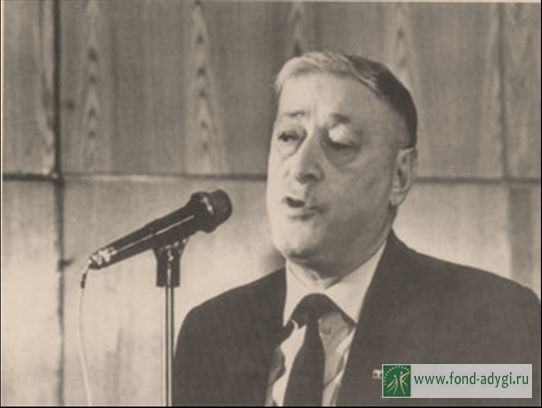 Далее учитель истории Коджаков А.-А.Б. провёл урок истории.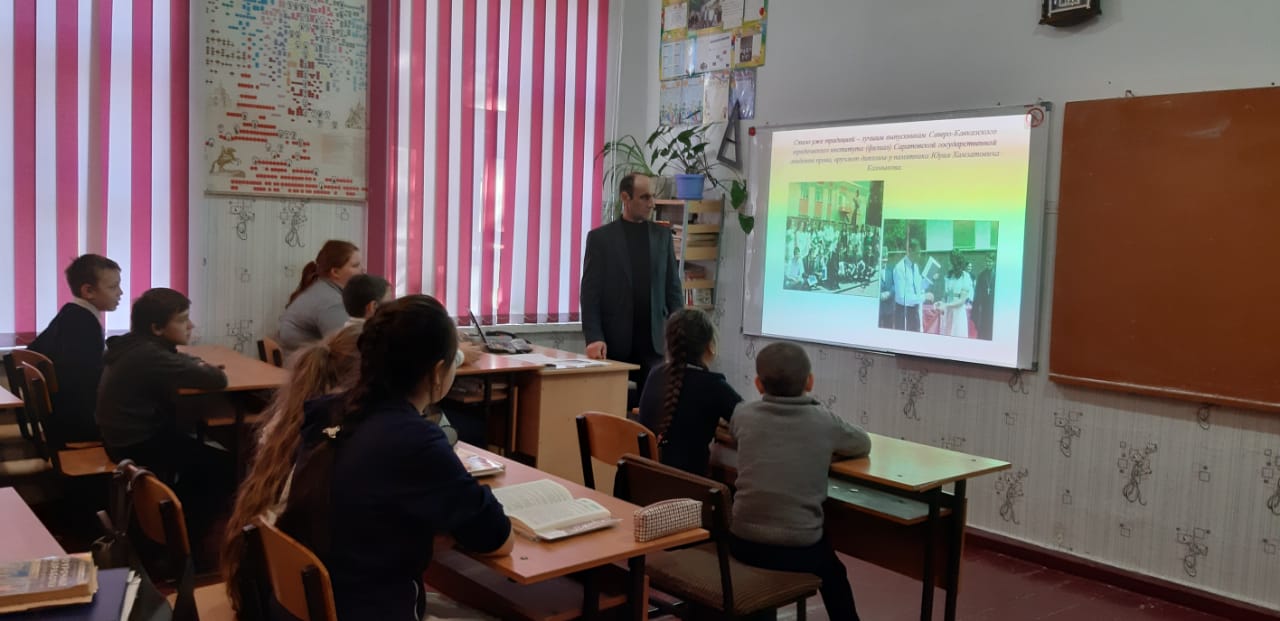 Учащиеся выступили с сообщениями по темам:«Почему важно соблюдать законы» (Маликов М.-7 кл).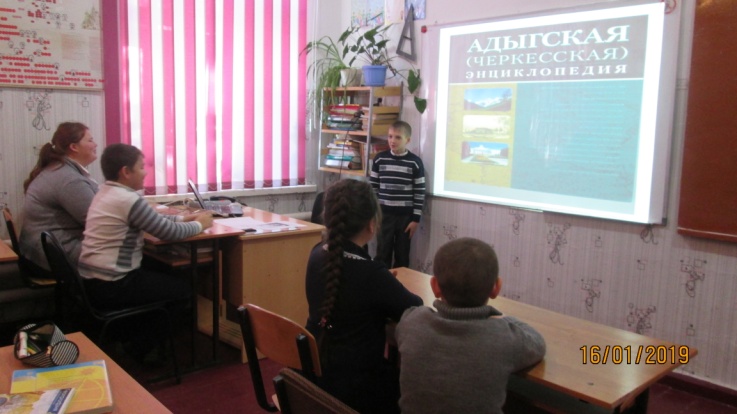 «Право и его роль в жизни» (Кубанова А.-9 кл.)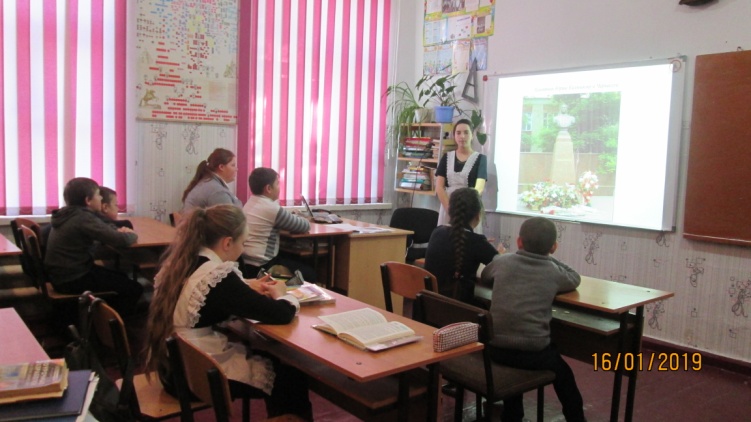 Педагог-организатор: __________ /А.Д.Ганюта/Директор школы: _________ /П.Ю.Котлярова/Выступление на Первом Конгрессе МЧА. Нальчик, 19 мая .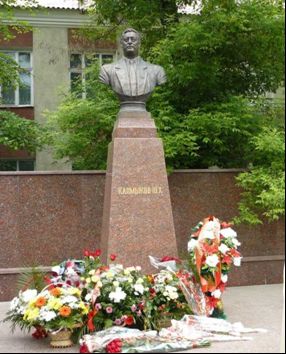 Памятник Юрию Калмыкову в Черкесске.